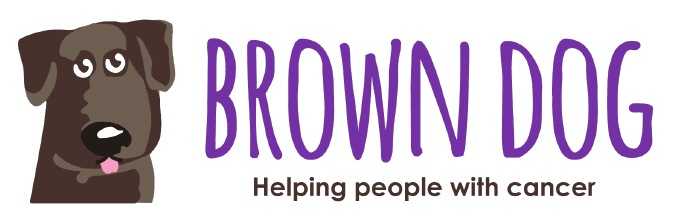 Dear                On the 20th June 2020 I will taking part in The Latrigg Challenge to raise money for the Brown Dog Charity who buy essential equipment to help people fight cancer. In 2020 Brown Dog is trying to raise £46,000 to buy a Stem Cell Machine that will improve and extend the lives of people fighting Myeloma and Lymphoma cancer.For the challenge I have to walk 10 miles and climb Latrigg which is 368 metres high.This challenge will be worth it if I can raise money for this extremely good cause – please can you help me?I would be so grateful if you could make a donation using the My Donate link below.Thank you so much.NameInsert your my donate link here